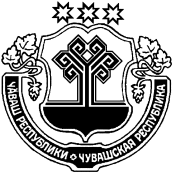 В соответствии Стратегией социально-экономического развития Чувашской Республики до 2035 года, утвержденной постановлением Кабинета Министров  Чувашской Республики от 28 июня 2018 г. № 254 и в целях реализации муниципальной политики в области обеспечения безопасности дорожного движения, направленной на снижение аварийности и тяжести последствий от дорожно-транспортных происшествий, администрация Нижнекумашкинского сельского поселения  п о с т а н о в л я е т: 1. Утвердить прилагаемую Муниципальную программу Нижнекумашкинского сельского поселения Шумерлинского района Чувашской Республики «Развитие транспортной системы Нижнекумашкинского сельского поселения Шумерлинского района» (далее – Муниципальная программа).2. Признать утратившим силу постановления администрации Нижнекумашкинского сельского поселения Шумерлинского района- от 16.02.2017   № 15 «Об утверждении муниципальной  программы «Развитие транспортной системы Нижнекумашкинского сельского поселения Шумерлинского района» на 2017-2020  годы»»-  от 28.12.2017 № 86 «О внесении изменений в  муниципальную  программу «Развитие транспортной системы Нижнекумашкинского сельского поселения Шумерлинского района» на 2017-2020  годы»»- от 12.09.2018 № 58/1 «О внесении изменений в  муниципальную  программу «Развитие транспортной системы Нижнекумашкинского сельского поселения Шумерлинского района» на 2017-2020  годы»»- от 15.02.2019   г.  № 10 «О внесении изменений в  муниципальную  программу «Развитие транспортной системы Нижнекумашкинского сельского поселения Шумерлинского района» на 2017-2020  годы»»3. Настоящее постановление вступает в силу после дня его официального опубликования в печатном издании «Вестник Нижнекумашкинского сельского поселения Шумерлинского района».Глава администрацииНижнекумашкинского сельского поселения   	В.В. ГубановаУтверждена постановлением администрации Нижнекумашкинского сельского поселения Шумерлинского района от 06.03.2019 г. № 19МУНИЦИПАЛЬНАЯ ПРОГРАММАНИЖНЕКУМАШКИНСКОГО СЕЛЬСКОГО ПОСЕЛЕНИЯ ШУМЕРЛИНСКОГО РАЙОНА ЧУВАШСКОЙ РЕСПУБЛИКИ «РАЗВИТИЕ ТРАНСПОРТНОЙ СИСТЕМЫ НИЖНЕКУМАШКИНСКОГО СЕЛЬСКОГО ПОСЕЛЕНИЯ ШУМЕРЛИНСКОГО РАЙОНА»П А С П О Р Тмуниципальной программы Нижнекумашкинского сельского поселения Шумерлинского района Чувашской Республики «Развитие транспортной системы Нижнекумашкинского сельского поселения Шумерлинского района»Раздел I. Приоритеты муниципальной политики в сфере реализации Муниципальной программы, цели, задачи, описание сроков и этапов реализацииМуниципальной программыПриоритеты муниципальной политики в сфере дорожного хозяйства и транспортного комплекса определены Стратегией социально-экономического развития Нижнекумашкинского сельского поселения Шумерлинского района до 2035 года.Целью муниципальной программы Нижнекумашкинского сельского поселения Шумерлинского района «Развитие транспортной системы Нижнекумашкинского сельского поселения Шумерлинского района» (далее - Муниципальная программа) является формирование развитой сети автомобильных дорог  в Нижнекумашкинском сельском поселении Шумерлинского района.Для достижения поставленной цели необходимо решение следующих задач:увеличение доли автомобильных дорог общего пользования местного значения, соответствующих нормативным требованиям, в их общей протяженности;формирование у детей навыков безопасного поведения на дорогах;повышение безопасности участников дорожного движения.Муниципальная программа будет реализовываться в 2019 - 2035 годах в три этапа:1 этап - 2019 - 2025 годы;2 этап - 2026 - 2030 годы;3 этап - 2031 - 2035 годы.Сведения о целевых индикаторах и показателях Муниципальной программы, подпрограмм Муниципальной программы и их значениях приведены в приложении N 1 к Муниципальной программе.Перечень целевых индикаторов и показателей носит открытый характер и предусматривает возможность корректировки в случае потери информативности целевого индикатора и показателя (достижения максимального значения) и изменения приоритетов муниципальной политики в рассматриваемой сфере.Раздел II. Обобщенная характеристика основных мероприятийподпрограмм Муниципальной программыВыстроенная в рамках Муниципальной программы система целевых ориентиров (цели, задачи, ожидаемые результаты) представляет собой четкую согласованную структуру, посредством которой установлена прозрачная и понятная связь реализации отдельных мероприятий с достижением конкретных целей на всех уровнях Муниципальной программы.Задачи Муниципальной программы будут решаться в рамках двух подпрограмм.Подпрограмма «Безопасные и качественные автомобильные дороги» объединяет одно основное мероприятие.Основное мероприятие 1 «Мероприятия, реализуемые с привлечением межбюджетных трансфертов бюджетам другого уровня» включает мероприятия по капитальному ремонту, ремонту и содержанию автомобильных дорог общего пользования местного значения в границах населенных пунктов Нижнекумашкинского сельского поселения Шумерлинского района.Раздел III. Обоснование объема финансовых ресурсов,необходимых для реализации Муниципальной программы(с расшифровкой по источникам финансирования,по этапам и годам реализации Муниципальной программы)Расходы Муниципальной программы формируются за счет средств федерального бюджета, республиканского бюджета Чувашской Республики, местного бюджета и средств внебюджетных источников.Общий объем финансирования Муниципальной программы в 2019 - 2035 годах составляет 3680,2 тыс. рублей, в том числе:федерального бюджета - 0 тыс. рублей;республиканского бюджета Чувашской Республики – 2581тыс. рублей;местного бюджета – 1099,2 тыс. рублей.Прогнозируемый объем финансирования подпрограммы на 1 этапе (в 2019 - 2025 годах) составит 3680,2 тыс. рублей, в том числе:в 2019 году – 965,4 тыс. рублей;в 2020 году – 1124,9 тыс. рублей;в 2021 году – 1589,9 тыс. рублей;в 2022 году - 0 тыс. рублей;в 2023 году - 0 тыс. рублей;в 2024 году - 0 тыс. рублей;;в 2025 году - 0 тыс. рублей;;из них средства:федерального бюджета - 0 тыс. рублей, в том числе:в 2019 году - 0 тыс. рублей;в 2020 году - 0 тыс. рублей;в 2021 году - 0 тыс. рублей;в 2022 году - 0 тыс. рублей;в 2023 году - 0 тыс. рублей;в 2024 году – 0 тыс. рублей;в 2025 году - 0 тыс. рублей;республиканского бюджета Чувашской Республики - 2581 тыс. рублей, в том числе:в 2019 году – 710,4 тыс. рублей;в 2020 году – 702,8 тыс. рублей;в 2021 году – 1167,8 тыс. рублей;в 2022 году - 0 тыс. рублей;в 2023 году - 0 тыс. рублей;в 2024 году - 0 тыс. рублей;в 2025 году - 0 тыс. рублей;местного бюджета – 1099,2 тыс. рублей, в том числе:в 2019 году – 255,0 тыс. рублей;в 2020 году – 422,1 тыс. рублей;в 2021 году – 422,1 тыс. рублей;в 2022 году - 0 тыс. рублей;в 2023 году - 0 тыс. рублей;в 2024 году - 0 тыс. рублей;в 2025 году - 0 тыс. рублей.На 2 этапе (в 2026 - 2030 годах) объем финансирования подпрограммы составит 0 тыс. рублей, из них средства:республиканского бюджета Чувашской Республики – 0 тыс. рублей;местного бюджета - 0 тыс. рублей.На 3 этапе (в 2031 - 2035 годах) объем финансирования подпрограммы составит 0 тыс. рублей, из них средства:республиканского бюджета Чувашской Республики - 0 тыс. рублей;местного бюджета -0 тыс. рублей Объемы финансирования Муниципальной программы подлежат ежегодному уточнению исходя из реальных возможностей бюджетов всех уровней.Ресурсное обеспечение и прогнозная (справочная) оценка расходов за счет всех источников финансирования реализации Муниципальной программы приведены в приложении N 2 к Муниципальной программе.В Муниципальную программу включены подпрограммы согласно приложениям N 3  к Муниципальной программе. Приложение № 1 к Муниципальной программе «Развитие транспортной системы Нижнекумашкинского сельского поселения Шумерлинского района Чувашской Республики»Сведенияо целевых индикаторах и показателяхмуниципальной программы Нижнекумашкинского сельского поселения Шумерлинского района«Развитие транспортной системы Нижнекумашкинского сельского поселения Шумерлинского района»,подпрограмм муниципальной программы Нижнекумашкинского сельского поселения Шумерлинского района«Развитие транспортной системы Нижнекумашкинского сельского поселения Шумерлинского района»и их значенияхПриложение № 2 к Муниципальной программе «Развитие транспортной системы Нижнекумашкинского сельского поселения Шумерлинского района»Ресурсное обеспечениеи прогнозная (справочная) оценка расходовза счет всех источников финансирования реализациимуниципальной программы Нижнекумашкинского сельского поселения Шумерлинского района«Развитие транспортной системы Нижнекумашкинского сельского поселения Шумерлинского района»Приложение N 3  Муниципальной программе Чувашской Республики «Развитие транспортной системы Нижнекумашкинского сельского поселения Шумерлинского района»Подпрограмма«Безопасные и качественные автомобильные дороги»муниципальной программы Нижнекумашкинского сельского поселения Шумерлинского района«Развитие транспортной системы Нижнекумашкинского сельского поселения Шумерлинского района»Паспорт подпрограммыРаздел I. Приоритеты и цели подпрограммы,общая характеристика участия органовместного самоуправления Нижнекумашкинского сельского поселения Шумерлинского района в реализации подпрограммыАвтомобильная дорога - объект транспортной инфраструктуры, предназначенный для движения транспортных средств и включающий в себя земельные участки в границах полосы отвода автомобильной дороги и расположенные на них или под ними конструктивные элементы (дорожное полотно, дорожное покрытие и подобные элементы) и дорожные сооружения, являющиеся ее технологической частью, - защитные дорожные сооружения, искусственные дорожные сооружения, производственные объекты, элементы обустройства автомобильных дорог.Протяженность автомобильных дорог общего пользования местного значения Нижнекумашкинского сельского поселения Шумерлинского района на 31 декабря 2017 г.- 19,1 км.Приоритетным направлением муниципальной политики в дорожной отрасли является выполнение Указа Президента Российской Федерации от 7 мая 2018 г. N 204 «О национальных целях и стратегических задачах развития Российской Федерации на период до 2024 года», устанавливающего национальный проект «Безопасные и качественные автомобильные дороги», в целях реализации которого в Муниципальную программу «Развитие транспортной системы Нижнекумашкинского сельского поселения Шумерлинского района» включена подпрограмма «Безопасные и качественные автомобильные дороги» (далее - подпрограмма).Основными целями подпрограммы являются:обеспечение функционирования сети автомобильных дорог общего пользования местного значения.Ресурсное обеспечение реализации подпрограммы за счет всех источников финансирования приведено в приложении N 1 к настоящей подпрограмме.Раздел II. Перечень и сведения о целевых индикаторахи показателях подпрограммы с расшифровкойплановых значений по годам ее реализацииЦелевыми индикаторами и показателями подпрограммы «Безопасные и качественные автомобильные дороги» являются:протяженность автомобильных дорог местного значения, в отношении которых проведены работы по капитальному ремонту или ремонту (для поддержания в нормативном состоянии) – 19,1 км.Раздел III. Характеристика основных мероприятий,мероприятий подпрограммы с указанием срокови этапов их реализацииОсновные мероприятия подпрограммы направлены на реализацию поставленных целей и решение задач подпрограммы и Муниципальной программы в целом.Подпрограмма объединяет пять основных мероприятий:Основное мероприятие 1. Мероприятия, реализуемые с привлечением межбюджетных трансфертов бюджетам другого уровня.Мероприятие 1.1. Осуществление дорожной деятельности, кроме деятельности по строительству, в отношении автомобильных дорог местного значения в границах населенных пунктов Нижнекумашкинского сельского поселения Шумерлинского района.Реализация мероприятия предусматривает приведение в нормативное состояние автомобильных дорог общего пользования местного значения в границах населенных пунктов Нижнекумашкинского сельского поселения Шумерлинского района, не отвечающих нормативным требованиям, поддержание надлежащего технического состояния автомобильных дорог, а также организацию и обеспечение безопасности дорожного движения путем выполнения:комплекса работ по замене и (или) восстановлению конструктивных элементов автомобильной дороги, дорожных сооружений и (или) их частей, выполнение которых осуществляется в пределах установленных допустимых значений и технических характеристик класса и категории автомобильной дороги и при выполнении которых затрагиваются конструктивные и иные характеристики надежности и безопасности автомобильной дороги и не изменяются границы полосы отвода автомобильной дороги;комплекса работ по восстановлению транспортно-эксплуатационных характеристик автомобильной дороги, при выполнении которых не затрагиваются конструктивные и иные характеристики надежности и безопасности автомобильной дороги;комплекса работ по поддержанию надлежащего технического состояния автомобильной дороги, оценке ее технического состояния, а также по организации и обеспечению безопасности дорожного движения.Распределение между муниципальными районами субсидий из республиканского бюджета Чувашской Республики на капитальный ремонт, ремонт и содержание автомобильных дорог общего пользования местного значения в границах населенных пунктов  Нижнекумашкинского сельского поселения Шумерлинского района утверждается решением Собрания депутатов Нижнекумашкинского сельского поселения Шумерлинского района о бюджете Нижнекумашкинского сельского поселения Шумерлинского района на очередной финансовый год и плановый период.Подпрограмма реализуется в период с 2019 по 2035 год в три этапа:1 этап - 2019 - 2025 годы;2 этап - 2026 - 2030 годы;3 этап - 2031 - 2035 годы.Раздел IV. Обоснование объема финансовых ресурсов, необходимых для реализации подпрограммы (с расшифровкой по источникам финансирования,этапам и годам реализации подпрограммы)Общий объем финансирования подпрограммы в 2019 - 2035 годах составит 3680,2 тыс. рублей, в том числе:в 2019 году – 965,4 тыс. рублей;в 2020 году – 1124,9 тыс. рублей;в 2021 году – 1589,9 тыс. рублей;в 2022 году - 0 тыс. рублей;в 2023 году - 0 тыс. рублей;в 2024 году - 0 тыс. рублей;;в 2025 году - 0 тыс. рублей;;из них средства:федерального бюджета - 0 тыс. рублей, в том числе:в 2019 году - 0 тыс. рублей;в 2020 году - 0 тыс. рублей;в 2021 году - 0 тыс. рублей;в 2022 году - 0 тыс. рублей;в 2023 году - 0 тыс. рублей;в 2024 году – 0 тыс. рублей;в 2025 году - 0 тыс. рублей;республиканского бюджета Чувашской Республики - 2581 тыс. рублей, в том числе:в 2019 году – 710,4 тыс. рублей;в 2020 году – 702,8 тыс. рублей;в 2021 году – 1167,8 тыс. рублей;в 2022 году - 0 тыс. рублей;в 2023 году - 0 тыс. рублей;в 2024 году - 0 тыс. рублей;в 2025 году - 0 тыс. рублей;местного бюджета – 1099,2 тыс. рублей, в том числе:в 2019 году – 255,0 тыс. рублей;в 2020 году – 422,1 тыс. рублей;в 2021 году – 422,1 тыс. рублей;в 2022 году - 0 тыс. рублей;в 2023 году - 0 тыс. рублей;в 2024 году - 0 тыс. рублей;в 2025 году - 0 тыс. рублей.На 2 этапе (в 2026 - 2030 годах) объем финансирования подпрограммы составит 0 тыс. рублей, из них средства:республиканского бюджета Чувашской Республики – 0 тыс. рублей;местного бюджета - 0 тыс. рублей.На 3 этапе (в 2031 - 2035 годах) объем финансирования подпрограммы составит 0 тыс. рублей, из них средства:республиканского бюджета Чувашской Республики - 0 тыс. рублей;местного бюджета -0 тыс. рублей Объемы финансирования подпрограммы подлежат ежегодному уточнению исходя из реальных возможностей бюджетов всех уровней.Ресурсное обеспечение подпрограммы за счет всех источников финансирования приведено в приложении к настоящей подпрограмме и ежегодно будет уточняться.Приложение № 1 к подпрограмме "Безопасные и качественные автомобильные дороги" Муниципальной программы «Развитие транспортной системы Нижнекумашкинского сельского поселения Шумерлинского района»Ресурсное обеспечениереализации подпрограммы "Безопасные и качественные автомобильные дороги" Муниципальной программы"Развитие транспортной системы Нижнекумашкинского сельского поселения Шумерлинского района " за счет всех источников финансирования--------------------------------<*> Мероприятия осуществляются по согласованию с исполнителем.<**> Приводятся значения целевых индикаторов и показателей в 2030 и 2035 годах соответственно.ЧĂВАШ  РЕСПУБЛИКИЧУВАШСКАЯ РЕСПУБЛИКА ÇĚМĚРЛЕ РАЙОНĚНАНАТ КĂМАША ЯЛ ПОСЕЛЕНИЙĚН АДМИНИСТРАЦИЙĚ  ЙЫШĂНУ06.03.2019    19 №Анат Кăмаша салиАДМИНИСТРАЦИЯ    НИЖНЕКУМАШКИНСКОГО   СЕЛЬСКОГО ПОСЕЛЕНИЯШУМЕРЛИНСКОГО РАЙОНА ПОСТАНОВЛЕНИЕ06.03.2019 г.     № 19село Нижняя Кумашка Об утверждении муниципальной программы Нижнекумашкинского сельского поселения Шумерлинского района «Развитие транспортной системы Нижнекумашкинского сельского поселения Шумерлинского района» на 2019-2035 годыОтветственный исполнитель муниципальной  программы:администрация Нижнекумашкинского сельского поселения Шумерлинского районаадминистрация Нижнекумашкинского сельского поселения Шумерлинского районаадминистрация Нижнекумашкинского сельского поселения Шумерлинского районаДата составления проекта муниципальной программы:февраль  2019 годаНепосредственный исполнитель муниципальной программы:администрация Нижнекумашкинского сельского поселения Шумерлинского районаадминистрация Нижнекумашкинского сельского поселения Шумерлинского районаадминистрация Нижнекумашкинского сельского поселения Шумерлинского районаГлава администрации Нижнекумашкинского сельского поселения Шумерлинского района  В.В. ГубановаВ.В. ГубановаВ.В. ГубановаОтветственный исполнитель Муниципальной программы-Администрация Нижнекумашкинского сельского поселения Шумерлинского района Чувашской РеспубликиСоисполнители Муниципальной программы-Отдел строительства, дорожного хозяйства и ЖКХ администрации Шумерлинского района (по согласованию)Участники Муниципальной программы-Администрация Нижнекумашкинского сельского поселения Шумерлинского районаПодпрограммы Муниципальной программы-"Безопасные и качественные автомобильные дороги";Цель Муниципальной программы-формирование развитой сети автомобильных дорог  в Нижнекумашкинском сельском поселении Шумерлинского районаЗадачи Муниципальной программы-увеличение доли автомобильных дорог общего пользования местного значения, соответствующих нормативным требованиям, в их общей протяженности;Целевые индикаторы и показатели Муниципальной программы-достижение к 2036 году следующих целевых индикаторов и показателей:Протяженность автомобильных дорог общего пользования межмуниципального и местного значения, в отношении которых проведены работы по капитальному ремонту или ремонту – 19,1 км.Сроки и этапы реализации Муниципальной программы-2019 - 2035 годы:1 этап - 2019 - 2025 годы;2 этап - 2026 - 2030 годы;3 этап - 2031 - 2035 годыОбъемы финансирования Муниципальной программы с разбивкой по годам реализации-общий объем финансирования Муниципальной программы составит 3680,2 тыс. рублей, в том числе:федерального бюджета - 0 тыс. рублей;республиканского бюджета Чувашской Республики – 2581тыс. рублей;местного бюджета – 1099,2 тыс. рублей.Прогнозируемый объем финансирования подпрограммы на 1 этапе (в 2019 - 2025 годах) составит 3680,2 тыс. рублей, в том числе:в 2019 году – 965,4 тыс. рублей;в 2020 году – 1124,9 тыс. рублей;в 2021 году – 1589,9 тыс. рублей;в 2022 году - 0 тыс. рублей;в 2023 году - 0 тыс. рублей;в 2024 году - 0 тыс. рублей;;в 2025 году - 0 тыс. рублей;;из них средства:федерального бюджета - 0 тыс. рублей, в том числе:в 2019 году - 0 тыс. рублей;в 2020 году - 0 тыс. рублей;в 2021 году - 0 тыс. рублей;в 2022 году - 0 тыс. рублей;в 2023 году - 0 тыс. рублей;в 2024 году – 0 тыс. рублей;в 2025 году - 0 тыс. рублей;республиканского бюджета Чувашской Республики - 2581 тыс. рублей, в том числе:в 2019 году – 710,4 тыс. рублей;в 2020 году – 702,8 тыс. рублей;в 2021 году – 1167,8 тыс. рублей;в 2022 году - 0 тыс. рублей;в 2023 году - 0 тыс. рублей;в 2024 году - 0 тыс. рублей;в 2025 году - 0 тыс. рублей;местного бюджета – 1099,2 тыс. рублей, в том числе:в 2019 году – 255,0 тыс. рублей;в 2020 году – 422,1 тыс. рублей;в 2021 году – 422,1 тыс. рублей;в 2022 году - 0 тыс. рублей;в 2023 году - 0 тыс. рублей;в 2024 году - 0 тыс. рублей;в 2025 году - 0 тыс. рублей.На 2 этапе (в 2026 - 2030 годах) объем финансирования подпрограммы составит 0 тыс. рублей, из них средства:республиканского бюджета Чувашской Республики – 0 тыс. рублей;местного бюджета - 0 тыс. рублей.На 3 этапе (в 2031 - 2035 годах) объем финансирования подпрограммы составит 0 тыс. рублей, из них средства:республиканского бюджета Чувашской Республики - 0 тыс. рублей;местного бюджета -0 тыс. рублей Объемы и источники финансирования Муниципальной программы уточняются при формировании бюджета Нижнекумашкинского сельского поселения Шумерлинского района на очередной финансовый год и плановый периодОжидаемые результаты реализации Муниципальной программы-повышение уровня безопасности на транспорте;прирост протяженности автомобильных дорог общего пользования местного значения, отвечающих нормативным требованиям;NппЦелевой индикатор и показатель (наименование)Единица измеренияЕдиница измеренияТип показателя (основной, дополнительный) <*>Значения целевых индикаторов и показателейЗначения целевых индикаторов и показателейЗначения целевых индикаторов и показателейЗначения целевых индикаторов и показателейЗначения целевых индикаторов и показателейЗначения целевых индикаторов и показателейЗначения целевых индикаторов и показателейЗначения целевых индикаторов и показателейЗначения целевых индикаторов и показателейЗначения целевых индикаторов и показателейЗначения целевых индикаторов и показателейNппЦелевой индикатор и показатель (наименование)Единица измеренияЕдиница измеренияТип показателя (основной, дополнительный) <*>Базовое значение (по состоянию на 31.12.2017) <*>2018 год2019 год2020 год2021 год2022 год2023 год2024 год2025 год2026-2030 годы2031-2035 годы1233456789101112131415Муниципальная программа Нижнекумашкинского сельского поселения Шумерлинского района Чувашской Республики «Развитие транспортной системы Нижнекумашкинского сельского поселения Шумерлинского района»Муниципальная программа Нижнекумашкинского сельского поселения Шумерлинского района Чувашской Республики «Развитие транспортной системы Нижнекумашкинского сельского поселения Шумерлинского района»Муниципальная программа Нижнекумашкинского сельского поселения Шумерлинского района Чувашской Республики «Развитие транспортной системы Нижнекумашкинского сельского поселения Шумерлинского района»Муниципальная программа Нижнекумашкинского сельского поселения Шумерлинского района Чувашской Республики «Развитие транспортной системы Нижнекумашкинского сельского поселения Шумерлинского района»Муниципальная программа Нижнекумашкинского сельского поселения Шумерлинского района Чувашской Республики «Развитие транспортной системы Нижнекумашкинского сельского поселения Шумерлинского района»Муниципальная программа Нижнекумашкинского сельского поселения Шумерлинского района Чувашской Республики «Развитие транспортной системы Нижнекумашкинского сельского поселения Шумерлинского района»Муниципальная программа Нижнекумашкинского сельского поселения Шумерлинского района Чувашской Республики «Развитие транспортной системы Нижнекумашкинского сельского поселения Шумерлинского района»Муниципальная программа Нижнекумашкинского сельского поселения Шумерлинского района Чувашской Республики «Развитие транспортной системы Нижнекумашкинского сельского поселения Шумерлинского района»Муниципальная программа Нижнекумашкинского сельского поселения Шумерлинского района Чувашской Республики «Развитие транспортной системы Нижнекумашкинского сельского поселения Шумерлинского района»Муниципальная программа Нижнекумашкинского сельского поселения Шумерлинского района Чувашской Республики «Развитие транспортной системы Нижнекумашкинского сельского поселения Шумерлинского района»Муниципальная программа Нижнекумашкинского сельского поселения Шумерлинского района Чувашской Республики «Развитие транспортной системы Нижнекумашкинского сельского поселения Шумерлинского района»Муниципальная программа Нижнекумашкинского сельского поселения Шумерлинского района Чувашской Республики «Развитие транспортной системы Нижнекумашкинского сельского поселения Шумерлинского района»Муниципальная программа Нижнекумашкинского сельского поселения Шумерлинского района Чувашской Республики «Развитие транспортной системы Нижнекумашкинского сельского поселения Шумерлинского района»Муниципальная программа Нижнекумашкинского сельского поселения Шумерлинского района Чувашской Республики «Развитие транспортной системы Нижнекумашкинского сельского поселения Шумерлинского района»Муниципальная программа Нижнекумашкинского сельского поселения Шумерлинского района Чувашской Республики «Развитие транспортной системы Нижнекумашкинского сельского поселения Шумерлинского района»Муниципальная программа Нижнекумашкинского сельского поселения Шумерлинского района Чувашской Республики «Развитие транспортной системы Нижнекумашкинского сельского поселения Шумерлинского района»1.Протяженность автомобильных дорог общего пользования местного значения Нижнекумашкинского сельского поселения Шумерлинского района, в отношении которых проведены работы по капитальному ремонту или ремонтукмкм19,10,70,70,70,70,70,70,70,73,53,5Подпрограмма "Безопасные и качественные автомобильные дороги"Подпрограмма "Безопасные и качественные автомобильные дороги"Подпрограмма "Безопасные и качественные автомобильные дороги"Подпрограмма "Безопасные и качественные автомобильные дороги"Подпрограмма "Безопасные и качественные автомобильные дороги"Подпрограмма "Безопасные и качественные автомобильные дороги"Подпрограмма "Безопасные и качественные автомобильные дороги"Подпрограмма "Безопасные и качественные автомобильные дороги"Подпрограмма "Безопасные и качественные автомобильные дороги"Подпрограмма "Безопасные и качественные автомобильные дороги"Подпрограмма "Безопасные и качественные автомобильные дороги"Подпрограмма "Безопасные и качественные автомобильные дороги"Подпрограмма "Безопасные и качественные автомобильные дороги"Подпрограмма "Безопасные и качественные автомобильные дороги"Подпрограмма "Безопасные и качественные автомобильные дороги"Подпрограмма "Безопасные и качественные автомобильные дороги"1.Протяженность автомобильных дорог общего пользования местного значения Нижнекумашкинского сельского поселения Шумерлинского района, в отношении которых проведены работы по капитальному ремонту или ремонтуПротяженность автомобильных дорог общего пользования местного значения Нижнекумашкинского сельского поселения Шумерлинского района, в отношении которых проведены работы по капитальному ремонту или ремонтукм19,10,70,70,70,70,70,70,70,73,53,5СтатусНаименование муниципальной программы Нижнекумашкинского сельского поселения Шумерлинского района, подпрограммы муниципальной программы Нижнекумашкинского сельского поселения Шумерлинского района (программы, ведомственной целевой программы Нижнекумашкинского сельского поселения Шумерлинского района, основного мероприятия)Код бюджетной классификацииКод бюджетной классификацииИсточники финансированияРасходы по годам, тыс. рублейРасходы по годам, тыс. рублейРасходы по годам, тыс. рублейРасходы по годам, тыс. рублейРасходы по годам, тыс. рублейРасходы по годам, тыс. рублейРасходы по годам, тыс. рублейРасходы по годам, тыс. рублейРасходы по годам, тыс. рублейСтатусНаименование муниципальной программы Нижнекумашкинского сельского поселения Шумерлинского района, подпрограммы муниципальной программы Нижнекумашкинского сельского поселения Шумерлинского района (программы, ведомственной целевой программы Нижнекумашкинского сельского поселения Шумерлинского района, основного мероприятия)главный распорядитель бюджетных средствцелевая статья расходовИсточники финансирования20192020202120222023202420252026 - 20302031 - 20351234567891011121314Муниципальная программа «Развитие транспортной системы Нижнекумашкинского сельского поселения Шумерлинского района»всего965,41124,91589,9000000Муниципальная программа «Развитие транспортной системы Нижнекумашкинского сельского поселения Шумерлинского района»федеральный бюджет000000000Муниципальная программа «Развитие транспортной системы Нижнекумашкинского сельского поселения Шумерлинского района»831Ч210300000республиканский бюджет Чувашской Республики710,4702,81167,8000000Муниципальная программа «Развитие транспортной системы Нижнекумашкинского сельского поселения Шумерлинского района»местный бюджет255,0422,1422,1000000Подпрограмма"Безопасные и качественные автомобильные дороги"всего965,41124,91589,9000000Подпрограмма"Безопасные и качественные автомобильные дороги"федеральный бюджет000000000Подпрограмма"Безопасные и качественные автомобильные дороги"831Ч210300000республиканский бюджет Чувашской Республики710,4702,81167,8000000Подпрограмма"Безопасные и качественные автомобильные дороги"местный бюджет255,0422,1422,1000000Основное мероприятие 1Мероприятия, реализуемые с привлечением межбюджетных трансфертов бюджетам другого уровнявсего965,41124,91589,9000000Основное мероприятие 1Мероприятия, реализуемые с привлечением межбюджетных трансфертов бюджетам другого уровняфедеральный бюджет000000000Основное мероприятие 1Мероприятия, реализуемые с привлечением межбюджетных трансфертов бюджетам другого уровня831Ч210300000республиканский бюджет Чувашской Республики710,4702,81167,8000000Основное мероприятие 1Мероприятия, реализуемые с привлечением межбюджетных трансфертов бюджетам другого уровняместный бюджет255,0422,1422,1000000Ответственный исполнитель подпрограммы-Администрация Нижнекумашкинского сельского поселения Шумерлинского района Чувашской РеспубликиСоисполнители подпрограммы-Отдел строительства, дорожного хозяйства и ЖКХ администрации Шумерлинского района;(по согласованию)Участники подпрограммы-Администрация Нижнекумашкинского сельского поселения Шумерлинского районаЦели подпрограммы-увеличение доли автомобильных дорог общего пользования местного значения, соответствующих нормативным требованиям, в их общей протяженности не менее чем до 70 процентов Задачи подпрограммы-обеспечение функционирования сети автомобильных дорог общего пользования местного значения;Целевые индикаторы и показатели подпрограммы-достижение следующих показателей:к 2036 году: протяженность автомобильных дорог местного значения, в отношении которых проведены работы по капитальному ремонту или ремонту (для поддержания в нормативном состоянии), - 19,1 км;Сроки и этапы реализации подпрограммы-2019 - 2035 годы:1 этап - 2019 - 2025 годы;2 этап - 2026 - 2030 годы;3 этап - 2031 - 2035 годыОбъемы финансирования подпрограммы с разбивкой по годам реализации-общий объем финансирования подпрограммы в 2019 - 2035 годах составит 3680,2 тыс. рублей, в том числе:в 2019 году – 965,4 тыс. рублей;в 2020 году – 1124,9 тыс. рублей;в 2021 году – 1589,9 тыс. рублей;в 2022 году - 0 тыс. рублей;в 2023 году - 0 тыс. рублей;в 2024 году - 0 тыс. рублей;;в 2025 году - 0 тыс. рублей;;из них средства:федерального бюджета - 0 тыс. рублей, в том числе:в 2019 году - 0 тыс. рублей;в 2020 году - 0 тыс. рублей;в 2021 году - 0 тыс. рублей;в 2022 году - 0 тыс. рублей;в 2023 году - 0 тыс. рублей;в 2024 году – 0 тыс. рублей;в 2025 году - 0 тыс. рублей;республиканского бюджета Чувашской Республики - 2581 тыс. рублей, в том числе:в 2019 году – 710,4 тыс. рублей;в 2020 году – 702,8 тыс. рублей;в 2021 году – 1167,8 тыс. рублей;в 2022 году - 0 тыс. рублей;в 2023 году - 0 тыс. рублей;в 2024 году - 0 тыс. рублей;в 2025 году - 0 тыс. рублей;местного бюджета – 1099,2 тыс. рублей, в том числе:в 2019 году – 255,0 тыс. рублей;в 2020 году – 422,1 тыс. рублей;в 2021 году – 422,1 тыс. рублей;в 2022 году - 0 тыс. рублей;в 2023 году - 0 тыс. рублей;в 2024 году - 0 тыс. рублей;в 2025 году - 0 тыс. рублей.На 2 этапе (в 2026 - 2030 годах) объем финансирования подпрограммы составит 0 тыс. рублей, из них средства:республиканского бюджета Чувашской Республики – 0 тыс. рублей;местного бюджета - 0 тыс. рублей.На 3 этапе (в 2031 - 2035 годах) объем финансирования подпрограммы составит 0 тыс. рублей, из них средства:республиканского бюджета Чувашской Республики - 0 тыс. рублей;местного бюджета -0 тыс. рублей Объемы бюджетных ассигнований уточняются ежегодно при формировании республиканского бюджета Чувашской Республики на очередной финансовый год и плановый периодОжидаемые результаты реализации подпрограммы-увеличение доли автомобильных дорог общего пользования местного значения, соответствующих нормативным требованиям, в их общей протяженности до 70 процента;СтатусНаименование подпрограммы муниципальной программы Нижнекумашкинского сельского поселения Шумерлинского района (программы, ведомственной целевой программы Нижнекумашкинского сельского поселения Шумерлинского района, основного мероприятия, мероприятия)Задача подпрограммы Муниципальной программы Нижнекумашкинского сельского поселения Шумерлинского районаОтветственный исполнитель, соисполнители, участникиКод бюджетной классификацииКод бюджетной классификацииКод бюджетной классификацииКод бюджетной классификацииКод бюджетной классификацииКод бюджетной классификацииИсточники финансированияРасходы по годам, тыс. рублейРасходы по годам, тыс. рублейРасходы по годам, тыс. рублейРасходы по годам, тыс. рублейРасходы по годам, тыс. рублейРасходы по годам, тыс. рублейРасходы по годам, тыс. рублейРасходы по годам, тыс. рублейРасходы по годам, тыс. рублейСтатусНаименование подпрограммы муниципальной программы Нижнекумашкинского сельского поселения Шумерлинского района (программы, ведомственной целевой программы Нижнекумашкинского сельского поселения Шумерлинского района, основного мероприятия, мероприятия)Задача подпрограммы Муниципальной программы Нижнекумашкинского сельского поселения Шумерлинского районаОтветственный исполнитель, соисполнители, участникиглавный распорядитель бюджетных средствраздел, подразделраздел, подразделцелевая статья расходовгруппа (подгруппа) вида расходовгруппа (подгруппа) вида расходовИсточники финансирования20192020202120222023202420252026 - 20302031 - 203512345667889101112131415161718Подпрограмма"Безопасные и качественные автомобильные дороги"ответственный исполнитель - Администрация  Нижнекумашкинского сельского поселения Шумерлинского районавсего965,41124,91589,9000000Подпрограмма"Безопасные и качественные автомобильные дороги"ответственный исполнитель - Администрация  Нижнекумашкинского сельского поселения Шумерлинского районафедеральный бюджет000000000Подпрограмма"Безопасные и качественные автомобильные дороги"ответственный исполнитель - Администрация  Нижнекумашкинского сельского поселения Шумерлинского района83104090409Ч210300000республиканский бюджет Чувашской Республики710,4702,81167,8000000Подпрограмма"Безопасные и качественные автомобильные дороги"ответственный исполнитель - Администрация  Нижнекумашкинского сельского поселения Шумерлинского районаместный бюджет255,0422,1422,1000000Подпрограмма"Безопасные и качественные автомобильные дороги"ответственный исполнитель - Администрация  Нижнекумашкинского сельского поселения Шумерлинского районавнебюджетные источникиЦели: «Увеличение доли автомобильных дорог общего пользования местного значения Нижнекумашкинского сельского поселения Шумерлинского района, соответствующих нормативным требованиям, в их общей протяженности».Цели: «Увеличение доли автомобильных дорог общего пользования местного значения Нижнекумашкинского сельского поселения Шумерлинского района, соответствующих нормативным требованиям, в их общей протяженности».Цели: «Увеличение доли автомобильных дорог общего пользования местного значения Нижнекумашкинского сельского поселения Шумерлинского района, соответствующих нормативным требованиям, в их общей протяженности».Цели: «Увеличение доли автомобильных дорог общего пользования местного значения Нижнекумашкинского сельского поселения Шумерлинского района, соответствующих нормативным требованиям, в их общей протяженности».Цели: «Увеличение доли автомобильных дорог общего пользования местного значения Нижнекумашкинского сельского поселения Шумерлинского района, соответствующих нормативным требованиям, в их общей протяженности».Цели: «Увеличение доли автомобильных дорог общего пользования местного значения Нижнекумашкинского сельского поселения Шумерлинского района, соответствующих нормативным требованиям, в их общей протяженности».Цели: «Увеличение доли автомобильных дорог общего пользования местного значения Нижнекумашкинского сельского поселения Шумерлинского района, соответствующих нормативным требованиям, в их общей протяженности».Цели: «Увеличение доли автомобильных дорог общего пользования местного значения Нижнекумашкинского сельского поселения Шумерлинского района, соответствующих нормативным требованиям, в их общей протяженности».Цели: «Увеличение доли автомобильных дорог общего пользования местного значения Нижнекумашкинского сельского поселения Шумерлинского района, соответствующих нормативным требованиям, в их общей протяженности».Цели: «Увеличение доли автомобильных дорог общего пользования местного значения Нижнекумашкинского сельского поселения Шумерлинского района, соответствующих нормативным требованиям, в их общей протяженности».Цели: «Увеличение доли автомобильных дорог общего пользования местного значения Нижнекумашкинского сельского поселения Шумерлинского района, соответствующих нормативным требованиям, в их общей протяженности».Цели: «Увеличение доли автомобильных дорог общего пользования местного значения Нижнекумашкинского сельского поселения Шумерлинского района, соответствующих нормативным требованиям, в их общей протяженности».Цели: «Увеличение доли автомобильных дорог общего пользования местного значения Нижнекумашкинского сельского поселения Шумерлинского района, соответствующих нормативным требованиям, в их общей протяженности».Цели: «Увеличение доли автомобильных дорог общего пользования местного значения Нижнекумашкинского сельского поселения Шумерлинского района, соответствующих нормативным требованиям, в их общей протяженности».Цели: «Увеличение доли автомобильных дорог общего пользования местного значения Нижнекумашкинского сельского поселения Шумерлинского района, соответствующих нормативным требованиям, в их общей протяженности».Цели: «Увеличение доли автомобильных дорог общего пользования местного значения Нижнекумашкинского сельского поселения Шумерлинского района, соответствующих нормативным требованиям, в их общей протяженности».Цели: «Увеличение доли автомобильных дорог общего пользования местного значения Нижнекумашкинского сельского поселения Шумерлинского района, соответствующих нормативным требованиям, в их общей протяженности».Цели: «Увеличение доли автомобильных дорог общего пользования местного значения Нижнекумашкинского сельского поселения Шумерлинского района, соответствующих нормативным требованиям, в их общей протяженности».Цели: «Увеличение доли автомобильных дорог общего пользования местного значения Нижнекумашкинского сельского поселения Шумерлинского района, соответствующих нормативным требованиям, в их общей протяженности».Цели: «Увеличение доли автомобильных дорог общего пользования местного значения Нижнекумашкинского сельского поселения Шумерлинского района, соответствующих нормативным требованиям, в их общей протяженности».Основное мероприятие 1Мероприятия, реализуемые с привлечением межбюджетных трансфертов бюджетам другого уровняобеспечение функционирования сети автомобильных дорог общего пользования местного значенияответственный исполнитель - Администрация  Нижнекумашкинского сельского поселения Шумерлинского района, всеговсего965,41124,91589,9000000Основное мероприятие 1Мероприятия, реализуемые с привлечением межбюджетных трансфертов бюджетам другого уровняобеспечение функционирования сети автомобильных дорог общего пользования местного значенияответственный исполнитель - Администрация  Нижнекумашкинского сельского поселения Шумерлинского района, федеральный бюджетфедеральный бюджет000000000Основное мероприятие 1Мероприятия, реализуемые с привлечением межбюджетных трансфертов бюджетам другого уровняобеспечение функционирования сети автомобильных дорог общего пользования местного значенияответственный исполнитель - Администрация  Нижнекумашкинского сельского поселения Шумерлинского района, республиканский бюджет Чувашской Республикиреспубликанский бюджет Чувашской Республики710,4702,81167,8000000Основное мероприятие 1Мероприятия, реализуемые с привлечением межбюджетных трансфертов бюджетам другого уровняобеспечение функционирования сети автомобильных дорог общего пользования местного значенияответственный исполнитель - Администрация  Нижнекумашкинского сельского поселения Шумерлинского района, местный бюджетместный бюджет255,0422,1422,1000000Основное мероприятие 1Мероприятия, реализуемые с привлечением межбюджетных трансфертов бюджетам другого уровняобеспечение функционирования сети автомобильных дорог общего пользования местного значенияответственный исполнитель - Администрация  Нижнекумашкинского сельского поселения Шумерлинского района, внебюджетные источникивнебюджетные источники000000000Целевые индикаторы и показатели подпрограммы, увязанные с основным мероприятием 1Протяженность автомобильных дорог общего пользования местного значения Нижнекумашкинского сельского поселения Шумерлинского района, в отношении которых проведены работы по капитальному ремонту или ремонтуЦелевые индикаторы и показатели подпрограммы, увязанные с основным мероприятием 1Протяженность автомобильных дорог общего пользования местного значения Нижнекумашкинского сельского поселения Шумерлинского района, в отношении которых проведены работы по капитальному ремонту или ремонтуЦелевые индикаторы и показатели подпрограммы, увязанные с основным мероприятием 1Протяженность автомобильных дорог общего пользования местного значения Нижнекумашкинского сельского поселения Шумерлинского района, в отношении которых проведены работы по капитальному ремонту или ремонтуЦелевые индикаторы и показатели подпрограммы, увязанные с основным мероприятием 1Протяженность автомобильных дорог общего пользования местного значения Нижнекумашкинского сельского поселения Шумерлинского района, в отношении которых проведены работы по капитальному ремонту или ремонтуЦелевые индикаторы и показатели подпрограммы, увязанные с основным мероприятием 1Протяженность автомобильных дорог общего пользования местного значения Нижнекумашкинского сельского поселения Шумерлинского района, в отношении которых проведены работы по капитальному ремонту или ремонтуЦелевые индикаторы и показатели подпрограммы, увязанные с основным мероприятием 1Протяженность автомобильных дорог общего пользования местного значения Нижнекумашкинского сельского поселения Шумерлинского района, в отношении которых проведены работы по капитальному ремонту или ремонтуЦелевые индикаторы и показатели подпрограммы, увязанные с основным мероприятием 1Протяженность автомобильных дорог общего пользования местного значения Нижнекумашкинского сельского поселения Шумерлинского района, в отношении которых проведены работы по капитальному ремонту или ремонтуЦелевые индикаторы и показатели подпрограммы, увязанные с основным мероприятием 1Протяженность автомобильных дорог общего пользования местного значения Нижнекумашкинского сельского поселения Шумерлинского района, в отношении которых проведены работы по капитальному ремонту или ремонтуЦелевые индикаторы и показатели подпрограммы, увязанные с основным мероприятием 1Протяженность автомобильных дорог общего пользования местного значения Нижнекумашкинского сельского поселения Шумерлинского района, в отношении которых проведены работы по капитальному ремонту или ремонтуЦелевые индикаторы и показатели подпрограммы, увязанные с основным мероприятием 1Протяженность автомобильных дорог общего пользования местного значения Нижнекумашкинского сельского поселения Шумерлинского района, в отношении которых проведены работы по капитальному ремонту или ремонтуЦелевые индикаторы и показатели подпрограммы, увязанные с основным мероприятием 1Протяженность автомобильных дорог общего пользования местного значения Нижнекумашкинского сельского поселения Шумерлинского района, в отношении которых проведены работы по капитальному ремонту или ремонтуЦелевые индикаторы и показатели подпрограммы, увязанные с основным мероприятием 1Протяженность автомобильных дорог общего пользования местного значения Нижнекумашкинского сельского поселения Шумерлинского района, в отношении которых проведены работы по капитальному ремонту или ремонтуЦелевые индикаторы и показатели подпрограммы, увязанные с основным мероприятием 1Протяженность автомобильных дорог общего пользования местного значения Нижнекумашкинского сельского поселения Шумерлинского района, в отношении которых проведены работы по капитальному ремонту или ремонтуЦелевые индикаторы и показатели подпрограммы, увязанные с основным мероприятием 1Протяженность автомобильных дорог общего пользования местного значения Нижнекумашкинского сельского поселения Шумерлинского района, в отношении которых проведены работы по капитальному ремонту или ремонтуЦелевые индикаторы и показатели подпрограммы, увязанные с основным мероприятием 1Протяженность автомобильных дорог общего пользования местного значения Нижнекумашкинского сельского поселения Шумерлинского района, в отношении которых проведены работы по капитальному ремонту или ремонтуЦелевые индикаторы и показатели подпрограммы, увязанные с основным мероприятием 1Протяженность автомобильных дорог общего пользования местного значения Нижнекумашкинского сельского поселения Шумерлинского района, в отношении которых проведены работы по капитальному ремонту или ремонтуЦелевые индикаторы и показатели подпрограммы, увязанные с основным мероприятием 1Протяженность автомобильных дорог общего пользования местного значения Нижнекумашкинского сельского поселения Шумерлинского района, в отношении которых проведены работы по капитальному ремонту или ремонтуЦелевые индикаторы и показатели подпрограммы, увязанные с основным мероприятием 1Протяженность автомобильных дорог общего пользования местного значения Нижнекумашкинского сельского поселения Шумерлинского района, в отношении которых проведены работы по капитальному ремонту или ремонтуЦелевые индикаторы и показатели подпрограммы, увязанные с основным мероприятием 1Протяженность автомобильных дорог общего пользования местного значения Нижнекумашкинского сельского поселения Шумерлинского района, в отношении которых проведены работы по капитальному ремонту или ремонтуЦелевые индикаторы и показатели подпрограммы, увязанные с основным мероприятием 1Протяженность автомобильных дорог общего пользования местного значения Нижнекумашкинского сельского поселения Шумерлинского района, в отношении которых проведены работы по капитальному ремонту или ремонтуМероприятие 1.1Капитальный ремонт, ремонт и содержание автомобильных дорог общего пользования местного значения вне границ населенных пунктов в границах Нижнекумашкинского сельского поселения Шумерлинского районаответственный исполнитель - Администрация  Нижнекумашкинского сельского поселения Шумерлинского района, всеговсего965,41124,91589,9000000Мероприятие 1.1Капитальный ремонт, ремонт и содержание автомобильных дорог общего пользования местного значения вне границ населенных пунктов в границах Нижнекумашкинского сельского поселения Шумерлинского районаответственный исполнитель - Администрация  Нижнекумашкинского сельского поселения Шумерлинского района, федеральный бюджетфедеральный бюджет000000000Мероприятие 1.1Капитальный ремонт, ремонт и содержание автомобильных дорог общего пользования местного значения вне границ населенных пунктов в границах Нижнекумашкинского сельского поселения Шумерлинского районаответственный исполнитель - Администрация  Нижнекумашкинского сельского поселения Шумерлинского района, республиканский бюджет Чувашской Республикиреспубликанский бюджет Чувашской Республики710,4702,81167,8000000Мероприятие 1.1Капитальный ремонт, ремонт и содержание автомобильных дорог общего пользования местного значения вне границ населенных пунктов в границах Нижнекумашкинского сельского поселения Шумерлинского районаответственный исполнитель - Администрация  Нижнекумашкинского сельского поселения Шумерлинского района, местный бюджетместный бюджет255,0422,1422,1000000Мероприятие 1.1Капитальный ремонт, ремонт и содержание автомобильных дорог общего пользования местного значения вне границ населенных пунктов в границах Нижнекумашкинского сельского поселения Шумерлинского районаответственный исполнитель - Администрация  Нижнекумашкинского сельского поселения Шумерлинского района, внебюджетные источникивнебюджетные источники000000000